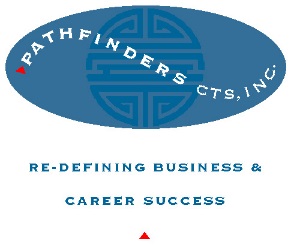 	 Assessment Exercise:“Flips” in BehaviorBeing in a stressed mode may cause “flips” in your behavior – your strengths or avoiders will “reverse”.Those around you will be acutely aware of this, but you may not be able to “see” yourself when you are in this stressed state!Take a look at your paradox graph.  Find a paradox pair that has an imbalance.   Is it a passive imbalance?  Or an aggressive imbalance?  Now, look for the “hurricane” somewhere in that paradox block.  This is where your flip behavior may occur when you are very stressed.  Take a few moments to reflect and jot down some answers to the questions below.  Then take some time to talk with your peer coaching partner about this. Can you think of a time when this expressed itself?  What impact did it have on others around you?  On you: physically? emotionally?  When were you able to “see” yourself, during or after the expression of your flip behavior?Now having a knowledge of this, how can you prevent yourself from unproductive flip behavior, or at least learn to recognize it when it is occurring?  